                                                                                   INSERT YEARJANUARYFEBRUARYSafer Internet DayWorld Day of Social JusticeMARCH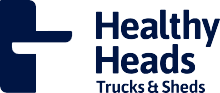 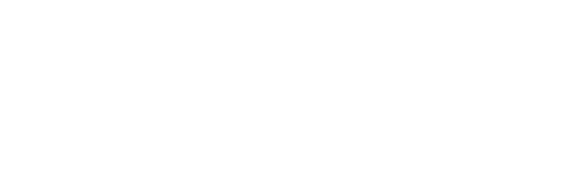 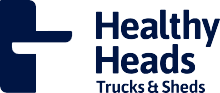 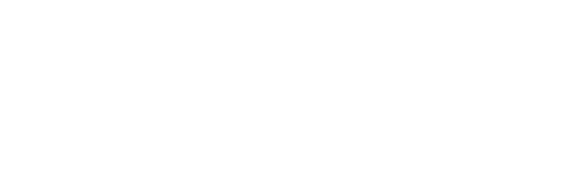 MAYJULYSEPTEMBERNOVEMBERInternational Women’s Day Int Day against BullyingInt Day of Happiness World Bipolar DayInternational Nurses Day National Volunteer WeekWorld Schizophrenia Awareness Day National Sorry DayReconciliation WeekNAIDOC WeekBirth Trauma Awareness Week International Day of FriendshipMullets for Mental Health Women’s Health Week R U OK? DayWorld Suicide Prevention DayMovemberPerinatal Awareness Week International Men’s DayAPRILJUNEAUGUSTOCTOBERDECEMBERWorld Health DayInfant MH Awareness Week Men’s Health WeekInt Day against Drug AbuseInternational Youth Day Wear It Purple DayInt. Day of Non-Violence World Mental Health Week World Mental Health DayHuman Rights Day